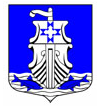 Администрациямуниципального образования«Усть-Лужское сельское поселение»Кингисеппского муниципального районаЛенинградской областиПОСТАНОВЛЕНИЕ12.02.2018 года  № 27																						В соответствии Федеральным законом Российской Федерации от 06.10.2003 г. №131-ФЗ «Об общих принципах организации местного самоуправления в Российской Федерации», Федеральным законом Российской Федерации от 06.03.2006 г. №35-ФЗ «О противодействии терроризму», Федеральным законом Российской Федерации от 25.07.2002 г. №114-ФЗ «О противодействии экстремистской деятельности», Указом Президента Российской Федерации от 15.02.2006 г. №116 «О мерах по противодействию терроризму», администрация муниципального образования «Усть-Лужское сельское поселение» Кингисеппского муниципального района Ленинградской области,ПОСТАНОВЛЯЕТ:1.    Утвердить прилагаемую муниципальную программу «Профилактика терроризма и экстремизма в муниципальном образовании «Усть-Лужское сельское поселение на 2017 – 2019 годы», в новой редакции.2.	Финансирование мероприятий муниципальной программы «Профилактика терроризма и экстремизма в муниципальном образовании «Усть-Лужское сельское поселение на 2017 – 2019 годы» производить в пределах ассигнований, предусмотренных на эти цели в бюджете МО «Усть-Лужское сельское поселение» на соответствующий финансовый год.Разместить, настоящее постановление на официальном сайте администрации муниципального образования «Усть-Лужское сельское поселение» Кингисеппского муниципального района Ленинградской области в информационно-телекоммуникационной сети Интернет.                                        3.       Настоящее постановление вступает в силу со дня его официального опубликования.4.       Контроль за исполнением постановления оставляю за собой.Глава администрацииМО «Усть-Лужское сельское поселение»						П.П. ЛиминПриложение к постановлению администрации муниципального образования «Усть-Лужское сельское поселение» Кингисеппского муниципального района Ленинградской областиот 12.02.2018 г. № 27МУНИЦИПАЛЬНАЯ ПРОГРАММА«ПРОФИЛАКТИКА ТЕРРОРИЗМА И ЭКСТРЕМИЗМАВ МУНИЦИПАЛЬНОМ ОБРАЗОВАНИИ «УСТЬ-ЛУЖСКОЕ СЕЛЬСКОЕ ПОСЕЛЕНИЕНА 2017 – 2019 ГОДЫ»ПАСПОРТМУНИЦИПАЛЬНОЙ ПРОГРАММЫ«ПРОФИЛАКТИКА ТЕРРОРИЗМА И ЭКСТРЕМИЗМАВ МУНИЦИПАЛЬНОМ ОБРАЗОВАНИИ «УСТЬ-ЛУЖСКОЕ СЕЛЬСКОЕ ПОСЕЛЕНИЕНА 2017 – 2019 ГОДЫ»1. Содержание и оценка исходной ситуацииТерроризм представляет собой сложную систему, состоящую из комплекса взаимодополняющих процессов: идеологических, криминальных, военных, религиозных, экономических и национальных. Любые проявления террористического характера угрожают безопасности государства и его гражданам, влекут за собой политические, экономические и моральные потери, оказывают сильное психологическое давление на большие массы людей.Большое значение для организации противодействия экстремизму имеет мониторинг его проявлений, а также недопущение использования средств массовой информации для пропаганды его идей.В условиях развития современного общества особого внимания требует профилактика терроризма и экстремизма в молодежной среде. Это обусловлено, в первую очередь, тем, что молодежь представляет собой особую социальную группу, которая в условиях происходящих общественных трансформаций чаще всего оказывается наиболее уязвимой с экономической и социальной точек зрения. Нередко формирующийся у молодых людей комплекс социальных обид принимает форму этнически окрашенного протеста, что создает благоприятные условия для роста на этой почве разного рода «этномигрантофобий». В этих условиях проникновение в молодежную среду экстремистских взглядов и идей может привести, как показывает опыт, к трагическим последствиям – применению насилию в отношении мигрантов, иностранных граждан.Экстремистские организации и их члены используют любые социальные, этнические и религиозные осложнения, разногласия между политическими партиями и объединениями, иные факторы нестабильности в целях достижения своих идеологических и политических интересов.Члены экстремистских организаций активно участвовали в акциях протеста, связанных с монетизацией льгот, реформой жилищно-коммунального хозяйства и иных, в том числе разрешенных в законном порядке публичных акциях, в ходе которых призывали участников к блокированию автодорог, зданий органов власти и управления и иным противоправным действиям. Членами экстремистских организаций неоднократно осуществлялись попытки проникновения в здания органов государственной власти и управления, что наносит не только материальный вред, но и значительно подрывает авторитет государственной власти.Общественная опасность объединений экстремистской направленности и необходимость принятия эффективных мер по противодействию и усилению борьбы с проявлениями любых форм экстремизма очевидна. Довольно часто действия экстремистов приобретают характер вандализма, выражаются в осквернении зданий, порче имущества как государственного, так и личного и квалифицируются по ст. 214 Уголовного кодекса Российской Федерации.Усиление борьбы с экстремизмом ведется с очевидными уголовно наказуемыми действиями – терроризмом, захватом или присвоением властных полномочий, созданием незаконных вооруженных формирований, осуществлением массовых беспорядков, хулиганством и актами вандализма по мотивам идеологической, политической, расовой, национальной или религиозной ненависти либо вражды.Сегодняшняя борьба с экстремизмом затрагивает также сферы, которые трактуются как:подрыв безопасности Российской Федерации;возбуждение расовой, национальной или религиозной розни, а также социальной розни, связанной с насилием или призывами к насилию;унижение национального достоинства, а равно по мотивам ненависти либо вражды в отношении какой-либо социальной группы;пропаганда исключительности, превосходства либо неполноценности граждан по признаку их отношения к религии, социальной, расовой, национальной, религиозной или языковой принадлежности; пропаганда и публичное демонстрирование нацистской атрибутики или символики либо атрибутики или символики, сходных с нацистской атрибутикой или символикой до степени смешения.Данная Программа призвана укрепить меры по профилактике терроризма и экстремизма, устранить причины и условия, способствующие его проявлению, а также создать эффективную систему просвещения граждан в части исторического единства жителей страны. Реальными механизмами ее осуществления является комплексные меры, направленные на развитие гражданского общества, воспитание патриотизма и интернационализма, противодействие любым проявлениям терроризма и экстремизма.Реальными механизмами осуществления данной Программы является комплексные меры, направленные на развитие гражданского общества, воспитание патриотизма и интернационализма, противодействие любым проявлениям терроризма и экстремизма.2. Цели и задачи ПрограммыОсновными целями Программы являются создание условий для устранения причин, способствующих проявлению терроризма и экстремизма, в том числе устранение предпосылок распространения террористической и экстремисткой идеологии в Усть-Лужском сельском поселении, укрепление межнационального согласия, достижение взаимопонимания и взаимного уважения в вопросах межэтнического и межкультурного сотрудничества.Программа предусматривает решение следующих задач:системное противодействие идеологическим истокам терроризма;формирование у граждан толерантного сознания и поведения, способствующего противодействию экстремизму и снижению социально-психологической напряженности в обществе;проведение информационных и пропагандистских мероприятий, направленных на недопущение формирования у граждан террористических намерений и настроений3. Основные мероприятия ПрограммыОрганизационные меры профилактики терроризма и экстремизма.Формирование системы противодействия идеологии терроризма и экстремизма.Меры информационно-пропагандистского обеспечения профилактики терроризма и экстремизма.Меры по профилактике терроризма и экстремизма в учреждениях образования4. Организация управления реализации Программы и контроль за ходом ее выполненияКонтроль за исполнением Программы мероприятий осуществляется администрацией муниципального образования «Усть-Лужское сельское поселение». Ход и результаты выполнения мероприятий могут быть освещены в СМИ, рассмотрены на заседаниях комиссии по профилактике терроризма и экстремизма муниципального образования «Усть-Лужское сельское поселение».Важнейшими условиями успешного выполнения программы является эффективное взаимодействие администрации муниципального образования «Усть-Лужское сельское поселение» с образовательными учреждениями, учреждениями культуры, общественных организаций и объединений, некоммерческих организаций в рамках ее реализации.Приложение к муниципальной программе«Профилактика терроризма и экстремизма в муниципальном образовании «Усть-Лужское сельское поселение на 2017 – 2019 годы»ПЕРЕЧЕНЬ МЕРОПРИЯТИЙМУНИЦИПАЛЬНОЙ ПРОГРАММЫ«ПРОФИЛАКТИКА ТЕРРОРИЗМА И ЭКСТРЕМИЗМАВ МУНИЦИПАЛЬНОМ ОБРАЗОВАНИИ«УСТЬ-ЛУЖСКОЕ СЕЛЬСКОЕ ПОСЕЛЕНИЕНА 2017 – 2019 ГОДЫ»Основные понятия:Экстремистская деятельность (экстремизм):насильственное изменение основ конституционного строя и нарушение целостности Российской Федерации;публичное оправдание терроризма и иная террористическая деятельность;возбуждение социальной, расовой, национальной или религиозной розни;пропаганда исключительности, превосходства либо неполноценности человека по признаку его социальной, расовой, национальной, религиозной или языковой принадлежности или отношения к религии;нарушение прав, свобод и законных интересов человека и гражданина в зависимости от его социальной, расовой, национальной, религиозной или языковой принадлежности или отношения к религии;воспрепятствование осуществлению гражданами их избирательных прав и права на участие в референдуме или нарушение тайны голосования, соединенные с насилием либо угрозой его применения;воспрепятствование законной деятельности государственных органов, органов местного самоуправления, избирательных комиссий, общественных и религиозных объединений или иных организаций, соединенное с насилием либо угрозой его применения;совершение преступлений по мотивам, указанным в пункте «е» части первой ст.63 Уголовного кодекса Российской Федерации;пропаганда и публичное демонстрирование нацистской атрибутики или символики либо атрибутики или символики, сходных с нацистской атрибутикой или символикой до степени смешения;публичные призывы к осуществлению указанных деяний либо массовое распространение заведомо экстремистских материалов, а равно их изготовление или хранение в целях массового распространения;публичное заведомо ложное обвинение лица, замещающего государственную должность Российской Федерации или государственную должность субъекта Российской Федерации, в совершении им в период исполнения своих должностных обязанностей деяний, указанных в настоящей статье и являющихся преступлением;организация и подготовка указанных деяний, а также подстрекательство к их осуществлению;финансирование указанных деяний либо иное содействие в их организации, подготовке и осуществлении, в том числе путем предоставления учебной, полиграфической и материально-технической базы, телефонной и иных видов связи или оказания информационных услуг.Экстремистская организация – общественное или религиозное объединение либо иная организация, в отношении которых по основаниям, предусмотренным Федеральным законом от 25.07.2002 г. № 114-ФЗ «О противодействии экстремистской деятельности», судом принято вступившее в законную силу решение о ликвидации или запрете деятельности в связи с осуществлением экстремистской деятельности.Экстремистские материалы – предназначенные для обнародования документы либо информация на иных носителях, призывающие к осуществлению экстремистской деятельности либо обосновывающие или оправдывающие необходимость осуществления такой деятельности, публикации, обосновывающие или оправдывающие национальное и (или) расовое превосходство либо оправдывающие практику совершения военных или иных преступлений, направленных на полное или частичное уничтожение какой-либо этнической, социальной, расовой, национальной или религиозной группы.Основные направления противодействия экстремистской деятельности.Противодействие экстремистской деятельности осуществляется по следующим основным направлениям:принятие профилактических мер, направленных на предупреждение экстремистской деятельности, в том числе на выявление и последующее устранение причин и условий, способствующих осуществлению экстремистской деятельности;выявление, предупреждение и пресечение экстремистской деятельности общественных и религиозных объединений, иных организаций, физических лиц.Субъекты противодействия экстремистской деятельности.Федеральные органы государственной власти, органы государственной власти субъектов Российской Федерации, органы местного самоуправления участвуют в противодействии экстремистской деятельности в пределах своей компетенции.Профилактика экстремистской деятельности.В целях противодействия экстремистской деятельности федеральные органы государственной власти, органы государственной власти субъектов Российской Федерации, органы местного самоуправления в пределах своей компетенции в приоритетном порядке осуществляют профилактические, в том числе воспитательные, пропагандистские, меры, направленные на предупреждение экстремистской деятельности.Толерантность (лат. «tolerantia» – терпение) – терпимость к чужому образу жизни, поведению, чужим обычаям, чувствам, верованиям, мнениям, идеям. Т. является одним из основополагающих демократических принципов, неразрывно связанным с концепциями плюрализма, социальной свободы и прав человека.Ксенофобия (греч. «xenos» – чужой и «phobos» – страх) – особенность менталитета общества, которая проявляется в негативном отношении к социальным общностям или отдельным людям, воспринимаемым в качестве чужих и поэтому эмоционально неприемлемых, враждебных.О внесении изменений в постановление администрации №271 от 28.10.2016 г. «Об утверждении муниципальной программы «Профилактика терроризма и экстремизма в МО «Усть-Лужское сельское поселение на 2017-2019 годы»Полное наименование Программы«Профилактика терроризма и экстремизма в муниципальном образовании «Усть-Лужское сельское поселение на 2017 – 2019 годы» (далее – Программа)Основание для разработки ПрограммыФедеральный закон Российской Федерации от 06.10.2003 г. № 131-ФЗ «Об общих принципах организации местного самоуправления в Российской Федерации;Федеральный закон Российской Федерации от 06.03.2006 г. № 35-ФЗ «О противодействии терроризму»; Федеральный закон Российской Федерации от 25.07.2002 г. № 114-ФЗ «О противодействии экстремистской деятельности»;Указ Президента Российской Федерации от 15.02.2006 г. № 116 «О мерах по противодействию терроризму»;Устав МО «Усть-Лужское сельское поселение» МО «Кингисеппский муниципальный район» Ленинградской области.Срок реализации Программы2017-2019 годЦели и задачи Программыутверждение основ гражданской идентичности как начала объединяющего всех жителей МО «Усть-Лужское сельское поселение»;воспитание культуры толерантности и межнационального согласия;достижение необходимого уровня правовой культуры граждан как основы толерантного сознания и поведения;формирование в молодежной среде мировоззрения и духовно-нравственной атмосферы этнокультурного взаимоуважения, основанных на принципах уважения прав и свобод человека, стремления к межэтническому миру и согласию, готовности к диалогу;общественное осуждение и пресечение на основе действующего законодательства любых проявлений дискриминации, насилия, расизма и экстремизма на национальной и конфессиональной почве;разработка и реализация в учреждениях дошкольного, начального, среднего образования муниципального образования «Усть-Лужское сельское поселение» образовательных программ, направленных на формирование у подрастающего поколения позитивных установок на этническое многообразие.Объем финансирования ПрограммыОбъем средств, выделяемых на реализацию мероприятий настоящей Программы, ежегодно уточняется при формировании проекта бюджета на соответствующий финансовый годОбъем финансирования муниципальной программы составляет: 30,0 тыс. рублей, в том числе по годам:2017 год –  5,0 тыс. рублей,2018 год –  15,0 тыс. рублей,2019 год –  10,0 тыс. рублей.Источником финансирования являются средства бюджета МО «Усть-Лужское сельское поселение».В качестве дополнительных источников финансирования отдельных мероприятий программы могут привлекаться средства организаций независимо от форм собственности.В ходе реализации Программы перечень программных мероприятий может корректироваться, изменяться и дополняться по решению заказчика Программы.Ожидаемые результаты реализации Программы (оценка эффективности проведения мероприятий)укрепление и культивирование в молодежной среде атмосферы межэтнического согласия и толерантности;препятствование созданию и деятельности националистических экстремистских молодежных группировок;совершенствование форм и методов работы правоохранительных органов по профилактике проявлений ксенофобии, национальной и расовой нетерпимости, противодействию этнической дискриминации;повышение уровня компетентности сотрудников правоохранительных органов в вопросах миграционной и национальной политики, способах формирования толерантной среды и противодействия экстремизму;создание эффективной системы правовых, организационных и идеологических механизмов противодействия экстремизму, этнической и религиозной нетерпимости.Разработчик ПрограммыАдминистрация муниципального образования «Усть-Лужское сельское поселение» Кингисеппского муниципального района Ленинградской областиСтоимость разработки ПрограммыНе имеет финансовых затратПредставитель заказчика Программы Глава администрации муниципального образования «Усть-Лужское сельское поселение» Кингисеппского муниципального района Ленинградской области П.П. ЛиминИсполнитель ПрограммыАдминистрация муниципального образования муниципального образования «Усть-Лужское сельское поселение» Кингисеппского муниципального района Ленинградской областиФамилия, имя, отчество, номер телефона руководителя ПрограммыЛимин Петр Петрович – глава администрации муниципального образования «Усть-Лужское сельское поселение» Кингисеппского муниципального района Ленинградской области, тел. 8 (81375) 61264№ п/пНаименованиемероприятийСрокисполненияВсего(тыс. руб.)Источники финансирования(тыс. руб.)Ответственные исполнители1234561. Организационные меры профилактики терроризма и экстремизма1. Организационные меры профилактики терроризма и экстремизма1. Организационные меры профилактики терроризма и экстремизма1. Организационные меры профилактики терроризма и экстремизма1. Организационные меры профилактики терроризма и экстремизма1. Организационные меры профилактики терроризма и экстремизма1.1Рекомендовать проведение уроков и мероприятий для учащихся с использованием видеоматериалов:«Семнадцать мгновений весны», «Список Шиндлера», «Обыкновенный фашизм», «Подвиг разведчика» и др.апрель-май2017-2019 гг.без финансированияМБОУ «Кракольская СОШ»1.2Рекомендовать проведение уроков и мероприятий, направленных на развитие толерантного сознания у школьников и дошкольниковноябрь2017-2019 гг.без финансированияМБОУ «Кракольская СОШ», МДОУ «Детский сад» пос.Усть-Луга1.3Рекомендовать распространение среди педагогов и библиотекарей информации и материалов, содействующих повышению уровня толерантного сознания молодежипостоянно2017-2019 гг.без финансированияМБОУ «Кракольская СОШ», МДОУ «Детский сад» пос.Усть-Луга1.4Информирование населения поселения по вопросам противодействия терроризму, предупреждению террористических актов, поведения в чрезвычайных ситуациях через сотрудников администрации, сотрудников органов внутренних дел, через сайт муниципального образованияпостоянно2017-2019 гг.без финансированияадминистрация МО «Усть-Лужское сельское поселение», при участии отдела полиции ОМВД России по Кингисеппскому району Ленинградской области1234561.5Проведение заседаний Антитеррористической комиссии при администрации МО «Усть-Лужское сельское поселение» по вопросам профилактики террористических угроз на территории МО «Усть-Лужское сельское поселение»по мере необходимости, но не реже 2-х раз в год(2017-2019 гг.)без финансированияАдминистрация МО «Усть-Лужское сельское поселение»1.6Организация взаимодействия с органами внутренних дел по вопросам координации действий в профилактике терроризма2017-2019 гг.без финансированияАдминистрация МО «Усть-Лужское сельское поселение»1.7Противопожарные мероприятия сельского Дома Культуры, администрации МО, обеспечение пожарной безопасности МО «Усть-Лужское сельское поселение»2018 год485,3Бюджет МО «Усть-Лужское сельское поселение»Администрация МО «Усть-Лужское сельское поселение»1.8Физическая охрана объекта строящихся очистных сооружений2018 год100Бюджет МО «Усть-Лужское сельское поселение»Администрация МО «Усть-Лужское сельское поселение»1.9Инженерно-технические средства охраны и сигнализации объектов2018 год380,7Бюджет МО «Усть-Лужское сельское поселение»Администрация МО « Усть-Лужское сельское поселение»2. Формирование системы противодействия идеологии терроризма и экстремизма2. Формирование системы противодействия идеологии терроризма и экстремизма2. Формирование системы противодействия идеологии терроризма и экстремизма2. Формирование системы противодействия идеологии терроризма и экстремизма2. Формирование системы противодействия идеологии терроризма и экстремизма2. Формирование системы противодействия идеологии терроризма и экстремизма2.1Мониторинг деятельности религиозных, молодежных обществ и политических организацийежегодно2017-2019 гг.без финансированияадминистрация МО «Усть-Лужское сельское поселение»3. Меры информационно-пропагандистского обеспечения профилактики терроризма и экстремизма3. Меры информационно-пропагандистского обеспечения профилактики терроризма и экстремизма3. Меры информационно-пропагандистского обеспечения профилактики терроризма и экстремизма3. Меры информационно-пропагандистского обеспечения профилактики терроризма и экстремизма3. Меры информационно-пропагандистского обеспечения профилактики терроризма и экстремизма3. Меры информационно-пропагандистского обеспечения профилактики терроризма и экстремизма3.1Пропаганда в средствах массовой информациидо 01.12.2017до 01.12.2018 г.5,05,0бюджет МО «Усть-Лужское сельское поселение»администрация МО «Усть-Лужское сельское поселение»3.2Разработка, изготовление и размещение наглядно-агитационной продукции (плакатов) о порядке и правилах поведения населения при угрозе возникновения чрезвычайных ситуацийноябрь 2018 г.10,0бюджет МО «Усть-Лужское сельское поселение»администрация МО «Усть-Лужское сельское поселение», при участии отдела полиции ОМВД России по Кингисеппскому району Ленинградской области3.3Разработка, изготовление и распространение среди населения печатных памяток по тематике противодействия экстремизму и терроризмудо 01.12.2019 г.10,0бюджет МО «Усть-Лужское сельское поселение»администрация МО «Усть-Лужское сельское поселение», при участии отдела полиции ОМВД России по Кингисеппскому району Ленинградской области4. Меры по профилактике терроризма и экстремизма в учреждениях образования4. Меры по профилактике терроризма и экстремизма в учреждениях образования4. Меры по профилактике терроризма и экстремизма в учреждениях образования4. Меры по профилактике терроризма и экстремизма в учреждениях образования4. Меры по профилактике терроризма и экстремизма в учреждениях образования4. Меры по профилактике терроризма и экстремизма в учреждениях образования4.1Организация проведения встреч, семинаров в учреждениях образования на территории  поселениясентябрь, апрель2017 – 2019 гг.без финансированияадминистрация МО «Усть-Лужское сельское поселение», при участии отдела полиции ОМВД России по Кингисеппскому району Ленинградской области